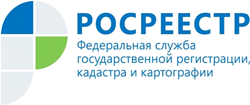 Управление Росреестра по Республике АдыгеяВ Адыгее нотариусы подали почти 4 тысячи заявлений на регистрацию недвижимостиПо итогам первого квартала в Управление Росреестра по Республике Адыгея поступило от нотариусов 3825 заявлений на государственную регистрацию прав, ограничений (обременений) прав на недвижимость в электронном виде. Это на 65%  больше показателей 2020 года (АППГ – 2316). С 1 февраля 2019 года нотариусы обязаны направлять заявления и документы на государственную регистрацию прав на основании нотариально удостоверенных договоров, а также свидетельств о праве на наследство в отношении недвижимого имущества.Указанная обязанность возникает у нотариусов в следующих случаях:удостоверения договора, на основании которого возникает право на недвижимое имущество, подлежащее государственной регистрацииудостоверения сделок с долевым имуществом;выдачи свидетельства о праве на наследство по закону или по завещанию;выдачи свидетельства о праве собственности на долю в общем имуществе супругов по заявлению пережившего супруга.Это означает, что после выдачи свидетельства о праве на наследство либо удостоверения договора, нотариус незамедлительно, но не позднее окончания рабочего дня, самостоятельно обязан направить документы на проведение государственной регистрации права собственности на объекты недвижимости в электронном виде.Для заявителей, в этом случае, возникают дополнительные плюсы:размер госпошлины за регистрацию прав сокращается на 30%;срок регистрации прав при направлении документов нотариусами в электронной форме составляет всего один рабочий день с момента поступления их в орган регистрации;для подачи документов в электронном виде через нотариуса правообладателю не нужно покупать усиленную квалифицированную электронную подпись – нотариус сам переведет все необходимые документы в электронный вид;использование сервиса электронной регистрации минимизирует влияние человеческого фактора в процессе предоставления государственной услуги по государственной регистрации прав.Обращение к нотариусу на сегодняшний день - самый быстрый способ оформления недвижимости в собственность, при котором обеспечивается оперативность государственной регистрации перехода прав собственности по нотариальным документам, исключается необходимость самостоятельного обращения в МФЦ для подачи документов.Материал подготовлен Управлением Росреестра по Республике Адыгея--------------------------------------Контакты для СМИ:Пресс-служба Управления Росреестра по Республике Адыгея (8772)56-02-4801_upr@rosreestr.ruwww.rosreestr.gov.ru385000, Майкоп, ул. Краснооктябрьская, д. 44